Revisions to the Implementation Guide are as follows: Revision 1.0:	5-21-2021Created implementation guide in order to outline data values that will be used by our proprietary distribution system in addition to new delivery timelinesRevision 2.0:	7-19-2021Addition of “MaxOrderQuantity” field to the CSV file, and associated definitionsCreation and implementation of Weekly Catalog Change files (“Delta” files) in addition to Monthly Catalog Full filesAddition of inactive title data (“Withdraw” data) to both Monthly and Weekly CSV filesAdjustment of timeline for available data in the General Information schedule section, from 10:00pm EST to 12:05am ESTAddition of Sample CSV files for testing purposesNew “How To” Helpful Tips section added, including step-by-step instructions for safely importing and opening a CSV file in ExcelUpdated Direct Market specific email address for CSV and data issues added (dmdistrosupport@penguinrandomhouse.com)CSV Data Files OverviewGeneral InformationThis implementation guide includes the specific data elements and corresponding values that Penguin Random House provides in CSV files intended for use by the Direct Market. The CSV data files can be accessed via the Catalog page once you log in to your selfservice.penguinrandomhouse.biz account. There will be a separate full CSV file posted per Catalog Month, in addition to weekly delta CSV files posted each weekSchedulePenguin Random House provides metadata feeds according to the following schedule:Monthly Catalog CSV files are updated at 12:05 a.m. EST each night, with the most up-to-date data elements for all items in that month’s solicitation catalog. Penguin Random House will continue to update data for catalogs dated 2 months prior to the current calendar month, in addition to the current month and newest future month’s solicitation catalog data.For example, as of July 23, 2021, PRH will update the August, July, June, and May 2021 catalogs each night.Weekly Catalog Delta CSV files are updated at 12:05am EST on Fridays each week. These files are identical in structure to the Monthly Catalog CSV file but only include items in that month’s solicitation catalog that have experienced a data change since the prior Friday. A separate Weekly Catalog Delta CSV file will be created for each solicitation catalog month.For example, as of July 23, 2021, PRH will create separate weekly catalog delta csv files for the August, July, June, and May 2021 catalogs every Friday at midnight.On occasion, off-cycle immediate updates may be transmitted by Penguin Random House and will be present within the catalog data file.CSV DATA FILEThe CSV file is UTF-8 encoded.The file will contain blanks and will not contain any “0” placeholder values. If there is no value for a data field, an empty (null/blank) string will be present and not a “0” value. If a “0” is present in a data field, it is an intentional value.The header row will always be present in each CSV file; each column header will not contain any spaces (for example, Cover Available will be represented in the header row as CoverAvailable).Note that if attempting to use Excel in order to review the CSV data file, proper steps must be taken to import the file into Excel in order to preserve key data fields (Main Identifier, UPC, ISBN, Order Requirement, Order Requirement UPC). PRH strongly suggests loading and transforming these fields as text within Excel in order to ensure data integrity.Any descriptive data fields (Description, Contributor Bio) are stripped of HTML, and double quotes have been escaped to preserve data integrity.All dates within the file should be displayed as MM/DD/YYYY. Note that if attempting to use Excel in order to review the CSV data file, leading zeroes before a date (for example, 05/01/2021) may be omitted by Excel formatting (5/1/2021). Withdraw Notifications occur when an item may become postponed, canceled, or otherwise made inactive and withdrawn from active solicitation. In these cases, the Monthly Catalog CSV file and the appropriate Delta Catalog CSV file will include the relevant information (Sales Status Code and Sales Status fields will reflect the appropriate inactive status, e.g. PP – Postponed).Technical SupportFor technical assistance with the Penguin Random House CSV data file, please email dmdistrosupport@penguinrandomhouse.com.CSV Data File ElementsData Elements and Values IncludedMain IdentifierThe MainIdentifier field will always be the item's UPC or ISBN. A title may only have a UPC-17 or an ISBN. Always refer to this identifier when making product updates or placing orders.Example75960608857704611UPCThe UPC field provides the 12-digit Universal Product Code and 5-digit supplements for all items which carry a UPC.Example75960608857704611ISBNThe ISBN field provides the 13-digit International Standard Book Number for all items which carry an ISBN.Example9781302920494TitleThe Title field encompasses the full title of an item. This field may contain relevant information such as series number and variant information, where applicable.ExampleAVENGERS 46 MOMOKO MARVEL ANIME VARIANTSubtitleThe Subtitle field is a secondary or explanatory title, often printed on the cover of an item.ExampleThe Encyclopedia of Starfleet ShipsPublisher nameThe PublisherName field displays the name of the publisher or division that is publishing the item.ExampleMarvelimprint nameThe ImprintName field displays the name of the imprint or brand that is publishing the item.ExampleMarvel UniverseFormat Code, Format DescriptionThe FormatCode field is a proprietary alpha code that corresponds to the specific format of the item. The FormatName field is a descriptive translation of the proprietary FormatCode field.Possible Values. FormatCode values and corresponding FormatDescription values provided by Penguin Random House are below.Sales Status Code, Sales StatusThe SalesStatusCode field includes 2-character codes indicating the publication status of the item. The SalesStatus field includes the descriptive translation of the publication status of the item.Possible Values. SalesStatusCode values and corresponding SalesStatus values provided by Penguin Random House are below.Series NameThe SeriesName field provides the name of a series, if the item is a part of a series.ExampleAVENGERSSeries CodeThe SeriesCode field is an alphanumeric code associated with a series, if the item is part of a series. Note that this field will match previous numeric Diamond Series Codes for any Marvel series exclusively distributed by Diamond previously, however any new series distributed by Penguin Random House will carry PRH-proprietary alphanumeric series codes.ExamplePRH Example Series Code: Q1CDiamond Example Series Code: 145197Series NumberThe SeriesNumber field displays the issue or volume number of the item, if it is part of a numbered series.Example46Comic TypeThe ComicType field discloses information specific to the publication cadence or type of the item.Possible Values. ComicType values provided by Penguin Random House are below.Price USD and Price CADThe PriceUSD field includes the suggested retail price in US dollars. The PriceCAD field includes the suggested retail price in Canadian dollars. Note that this field will not include a dollar sign ($). Example4.99BISAC and BISAC DescriptionThe BISAC1 field denotes the first 9-character alphanumeric BISAC code associated with the item. The Book Industry Standards and Communications (BISAC) Subject Heading list is an industry-approved list of subject descriptors, intended to help retailers and data providers standardize genre and subject classification. The BISAC1Description field provides the descriptive translation of the corresponding BISAC1 subject code.Up to 3 BISAC subject codes and BISAC descriptions may be provided for any Penguin Random House distributed item and are ordered in terms of importance from 1-3.ExampleLanguageThe Language field provides a 3-character code that provides information about the language of the item.Possible Values. Language values provided by Penguin Random House are below.Age RangeThe AgeRange field is a four-character alphanumeric range of ages that apply to the target audience of the item.Possible Values. AgeRange values and the corresponding descriptions provided by Penguin Random House are below.Media RatingThe MediaRating field discloses the actual media rating value for the item.Possible Values. MediaRating values provided by Penguin Random House are below.FOC DateThe FOCDate field provides the Final Order Cutoff date for the item, expressed in MM/DD/YYYY. Example06/14/2021On Sale DateThe OnSaleDate field provides the expected On Sale Date/In-Store Date for the item, expressed in MM/DD/YYYY. Example07/07/2021Catalog DateThe CatalogDate field corresponds to the applicable solicitation catalog in which the item appears, expressed in MM/DD/YYYY. Example05/01/2021RelistedThe Relisted field is a single value  field. If a Y is present, it denotes that the item has appeared in a previous catalog and is available to be ordered again. (All other instances will display a null.) Please note that Relisted items are different from Reissued items (that were solicited in a previous catalog but were canceled before shipping). ExampleYRecatalog dateThe RecatalogDate field corresponds to the date when the item was relisted, expressed in MM/DD/YYYY. Example05/01/2021Reissue catalog dateThe ReissueCatalogDate field corresponds to the date when the item was reissued, expressed in MM/DD/YYYY.Example05/01/2021ReissueThe Reiussue field is a single value field. If a Y is present, it denotes that the item was solicited in a previous catalog but was canceled before shipping, but now is available as a reissue. (All other instances will display a null.)ExampleYVariant TypeThe VariantType field is a text field that denotes the type of variant the item is, if applicable.Possible Values. VariantType values provided by Penguin Random House are below.Order Requirement and Order Requirement UPCThe OrderRequirement field is a text field that denotes the ordering requirement, if any, to purchase the item. The OrderRequirementUPC field is a numeric field that should be used in conjunction with OrderRequirement. If a UPC is present in this field, it represents the UPC that must be ordered in order to meet the corresponding OrderRequirement for the item.Possible Values. OrderRequirement values provided by Penguin Random House are below.ExampleIn the example above, you may order 1 variant for every 50 copies you purchase of the listed OrderRequirementUPCIn the example above, you may order 1 variant for every 25 copies you purchase between the combined total of the item’s covers, excluding ratio variants.WriterThe Writer field identifies the primary creator responsible for authoring/writing the item. Please note that only 1 contributor will appear in this field, displayed as FIRST LAST name. ExampleJason AaronArtistThe Artist field identifies the primary creator responsible for illustrating the item. Please note that only 1 contributor will appear in this field, displayed as FIRST LAST name. ExampleJavier GarronCover ArtistThe CoverArtist field identifies the primary creator responsible for illustrating the cover of the item. Please note that only 1 contributor will appear in this field, displayed as FIRST LAST name. ExamplePeach MomokoColoristThe Colorist field identifies the primary creator responsible for coloring the item. Please note that only 1 contributor will appear in this field, displayed as FIRST LAST name. ExampleEspen GrundetjernInkerThe Inker field identifies the primary creator responsible for inking the item. Please note that only 1 contributor will appear in this field, displayed as FIRST LAST name. ExampleAriana MaherColorist or InkerThe ColoristOrInker field identifies the primary creator responsible for either coloring or inking the item. Please note that only 1 contributor will appear in this field, displayed as FIRST LAST name. ExampleHeather BreckelContributorThe Contributor field identifies the any other primary creator responsible for some other contribution to the item. Please note that only 1 contributor will appear in this field, displayed as FIRST LAST name. ExampleValeria LopezAll ContributorsThe AllContributors field is a descriptive, concatenated field that lists all Writers (W), Artists (A), CoverArtists (CA), Colorists (C), Inkers (I), ColoristorInkers (CI), and Contributors (CT) associated with the item. If there is more than one contributor per role, all contributors will be displayed as FIRST LAST name and separated by a semicolon. Example(W) Jason Aaron; Kieron Gillen (A) Javier Garron (CA) Peach Momoko (CT) Heather BreckelPage CountThe PageCount field displays the page count of the publication. Example40Carton QuantityThe CartonQuantity field displays the number of individual units contained in a single carton. Example180Width and HeightThe Width field displays the width of the item in inches, rounded to the fourth decimal place. The Height field displays the height of the item in inches, rounded to the fourth decimal place. ExampleDescriptionThe Description field displays the full description associated with the item. Note that this text will not contain any HTML formatting, and double quotes will be escaped to maintain file integrity. ExampleWORLD WAR SHE-HULK! After the shocking events of Enter the Phoenix, the Earth has become more fractured and volatile than ever, especially for the Avengers. Once She-Hulk is declared a global menace, Russia's mightiest heroes, the Winter Guard, are tasked with bringing Jen to justice, to face a fate no Hulk could hope to endure. Rated T+Contributor BioThe ContributorBio field displays the full biography associated with the contributor(s) of the item. Note that this text will not contain any HTML formatting, and double quotes will be properly escaped to maintain file integrity. ExampleBorn in 1981, NISIOISIN dropped out of Ritsumeikan University in Kyoto, to pursue a career in story-telling. Initially he had ambitions to be a comic artist, but he began to focus on his writing, eventually winning the 23rd Mephisto Prize, for Kubikiri Cycle (Del Rey) recognizing his talents as a mystery writer, at the age of 20. Since his debut in 2002 Nisio has penned more than 50 novels and a number of comics. And he has quickly become one of Japan's top selling author's in recent memory with more than 5 million units sold since 2009.Sales RestrictionsThe SalesRestrictions field displays the geographic territories where the item may be sold.Possible Values. SalesRestrictions values provided by Penguin Random House are below.Title FamilyThe TitleFamilyID field is a numeric code assigned to all related items for a given Title/Issue. While having unique UPCs or ISBNs, all primary covers, variant covers, and promotional items for a given title will have the same Title Family ID.Example702976Cover AvailableThe CoverAvailable field is a single-value field. If a Y is present, it denotes that the item has an available cover image. All other instances will display a blank, which means a cover image is not yet available.ExampleYCover ColorThe CoverColor field denotes whether the front cover of the item is in color or black and white. If any color other than black, white, or gray appears on the cover, it will be considered a color cover. If the field is blank, it means a cover image is not yet available.Possible Values. CoverColor values provided by Penguin Random House are below.Cover LinkThe CoverLink field is a persistent URL that points to a high-resolution cover image for the item. If the field is blank, it means that a cover image is not yet available.URL naming structure: http://images.randomhouse.com/cover/d/MainIdentifierWhere MainIdentifier is the UPC or ISBN for the itemExamplehttp://images.randomhouse.com/cover/d/75960609508700111Cover Update DateThe CoverUpdateDate field indicates the last date the cover of the item was changed, expressed as MM/DD/YYYY. If the field is blank, it means that a cover image is not yet available.Example3/24/2021Max Order QuantityThe MaxOrderQuantity field indicates the maximum orderable quantity, if any, of that item. Possible Values. MaxOrderQuantity values provided by Penguin Random House are below.Example50   In the example above, you may order a maximum of 50 copies of this item.No Limit  In the example above, you may order as many copies of this item as you want.Diamond/Lunar DecoderSample CSV FilesAll CSV files (Monthly Catalog CSV, Weekly Delta CSV) can be accessed on Penguin Random House’s self-service biz site. For sample CSV output data files, please use the links below.Sample Monthly Catalog CSV FileSample Weekly Delta CSV File“How To” Helpful TipsData can be complicated. In order to safely load data into your systems, you may have several questions. Penguin Random House will continue to update this section of our documentation with helpful instructions and tips as they pertain to data.How To (Safely) Open a CSV File in ExcelIf you are using Microsoft Excel to review and manipulate data from PRH’s CSV Data File, we highly recommend following these import steps in order to prevent loss of information or truncation/rounding issues.For example: Microsoft Excel cannot handle numbers with more than 15 digits per cell. When UPCs are entered as a number in a cell, Excel will store the first 15 digits but then replace any remaining digits with zeroes. For example, this UPC……may translate to the below if the file is not imported correctly.Other common issues you might run into if you haven’t imported the CSV safely into excel may include:OrderRequirement looks like a timestamp 1:05:01OrderRequirement looks like a decimal 0.111111111OrderRequirementUPC looks like 7.59606E+16 or 75960609341000000ISBN looks like 9.7813E+12 Description or ContributorBio contain strange symbols like: LINKÂ is a bestselling Japanese writer best known for the mangaÂ And more…In order to import the PRH CSV Data file safely into Excel, follow these steps:Open the Excel spreadsheet where you want to import the CSV data. (This can be a brand new spreadsheet in Excel, or an existing XLSX spreadsheet.) Click the Data tab.In the “Get Data” section, select From Text/CSV.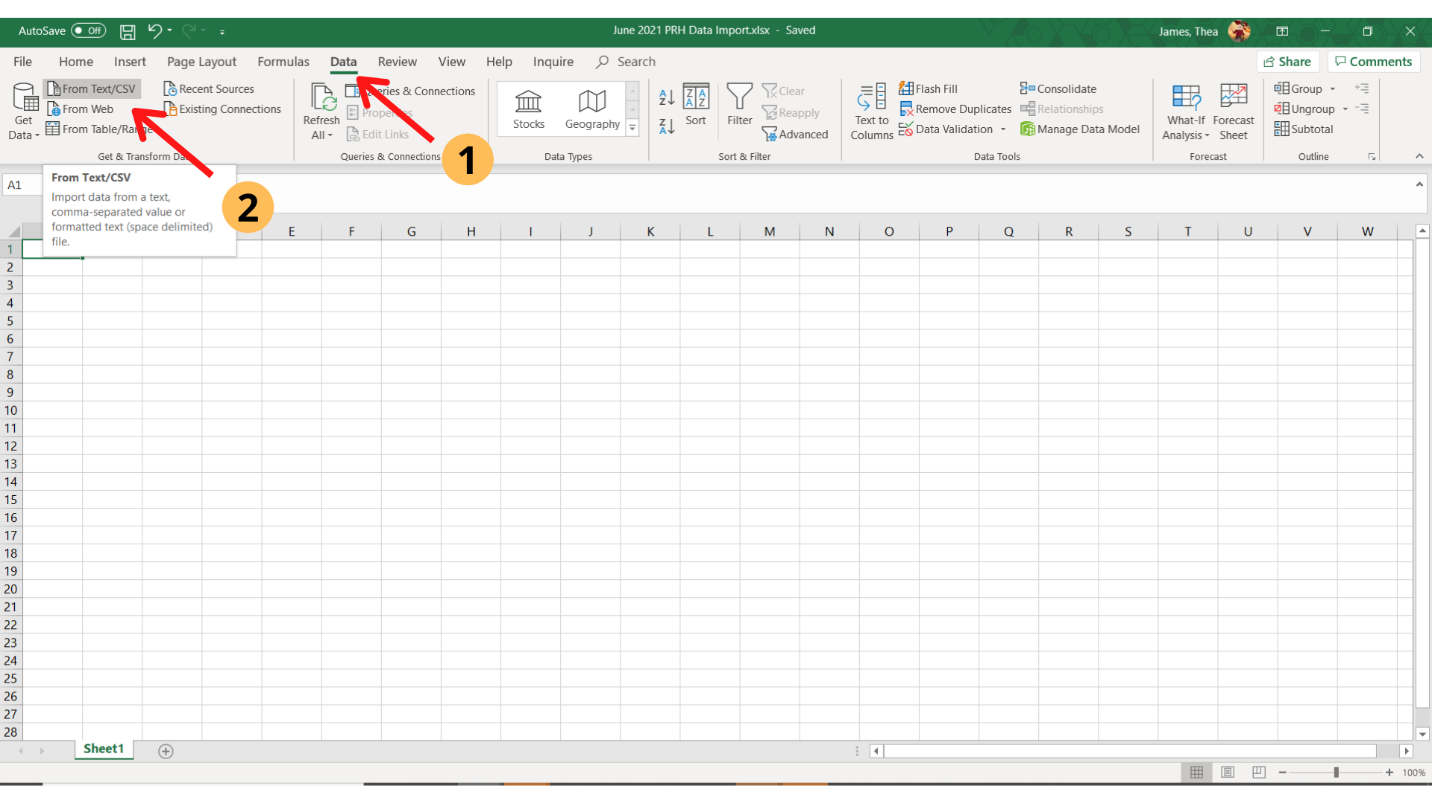 Select the CSV file you are trying to import, and click Import.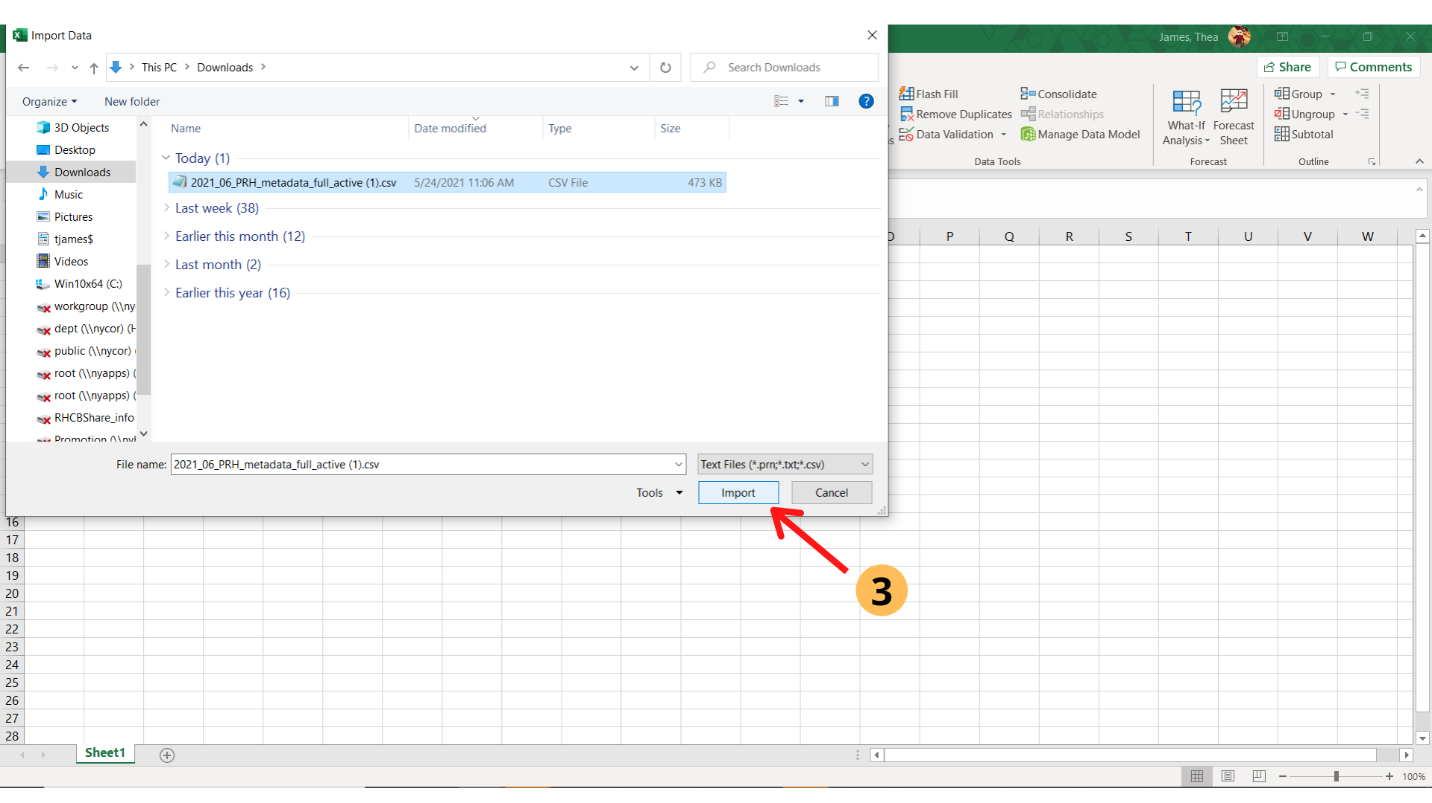 You’ll see a screen that previews the CSV data. Make sure to select the following items from each dropdown menu:File Origin: Unicode (UTF-8)Delimiter: CommaThen, select Transform Data.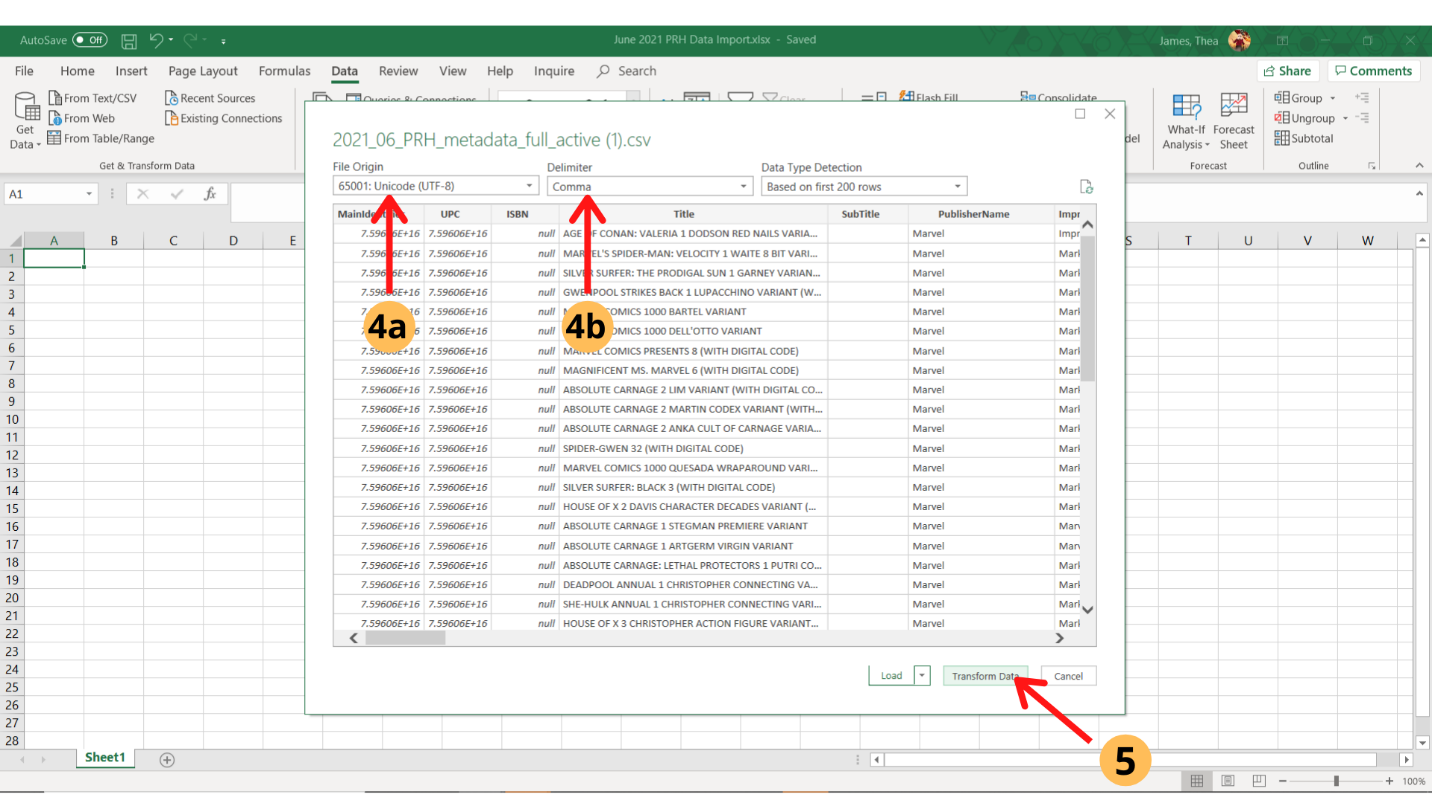 The following columns will need to be transformed: MainIdentifier, UPC, ISBN, OrderRequirement, OrderRequirementUPC. Starting with MainIdentifier, select Text from the formatting dropdown menu. Then, select Replace Current. (You will see that all of your scientific notation UPCs now should have real UPC information on your preview.)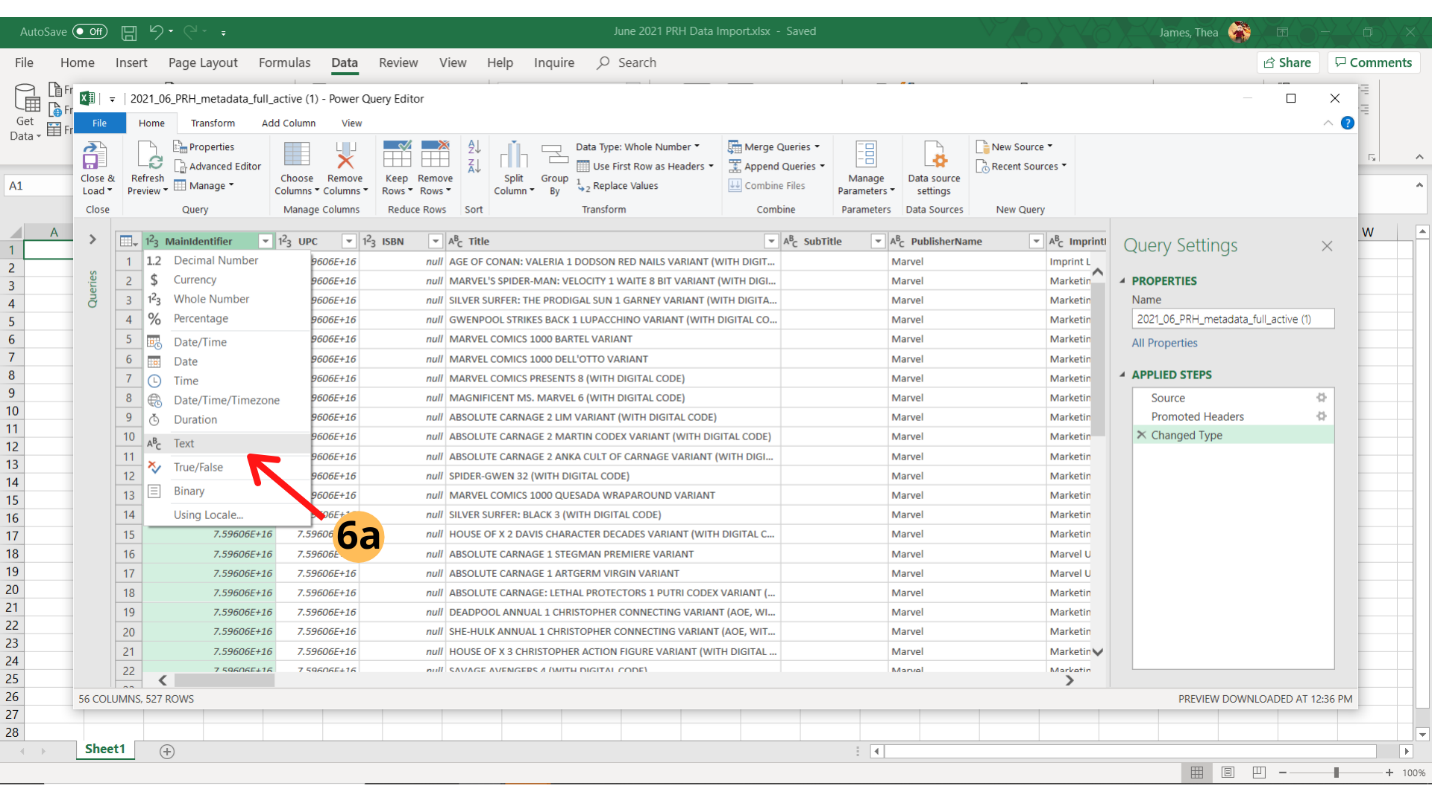 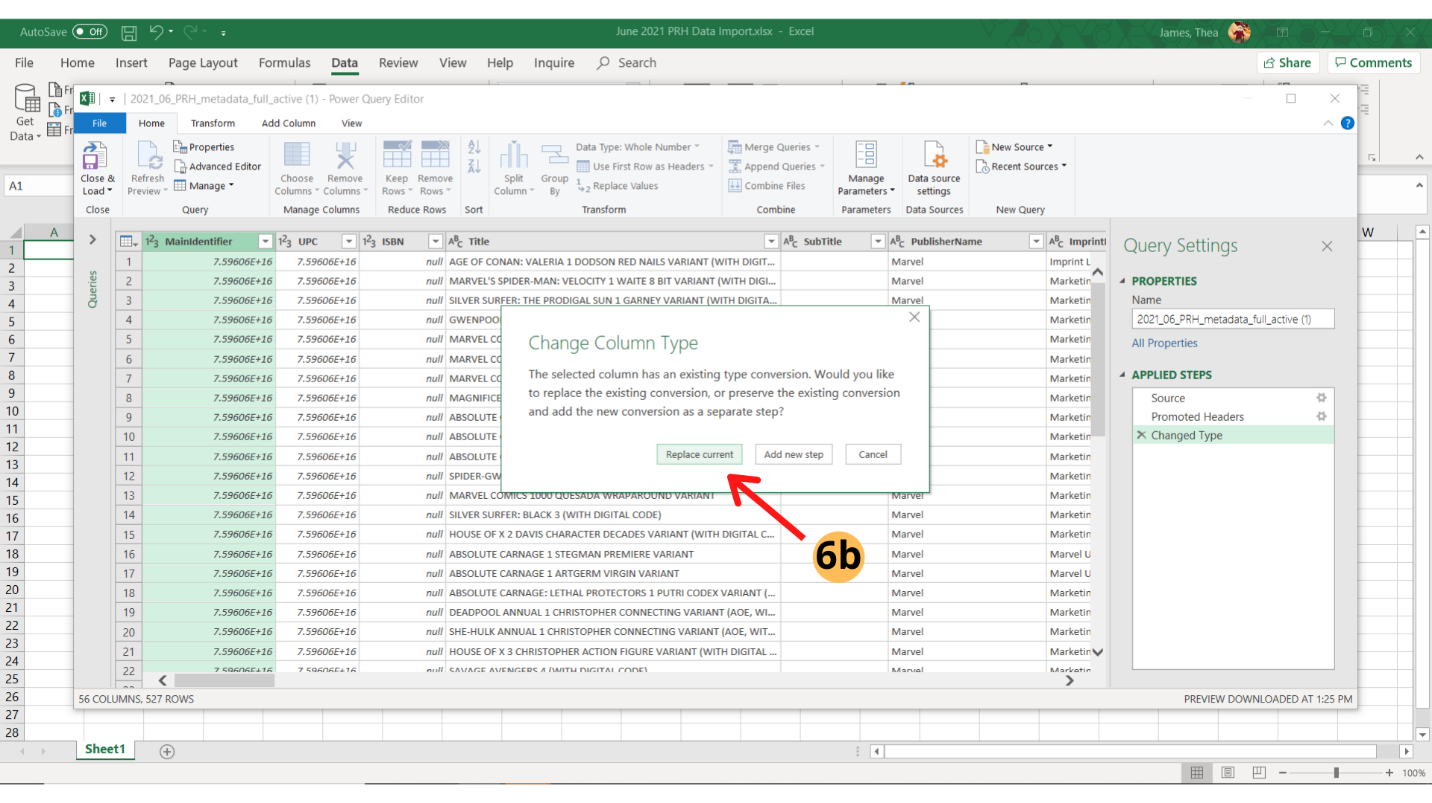 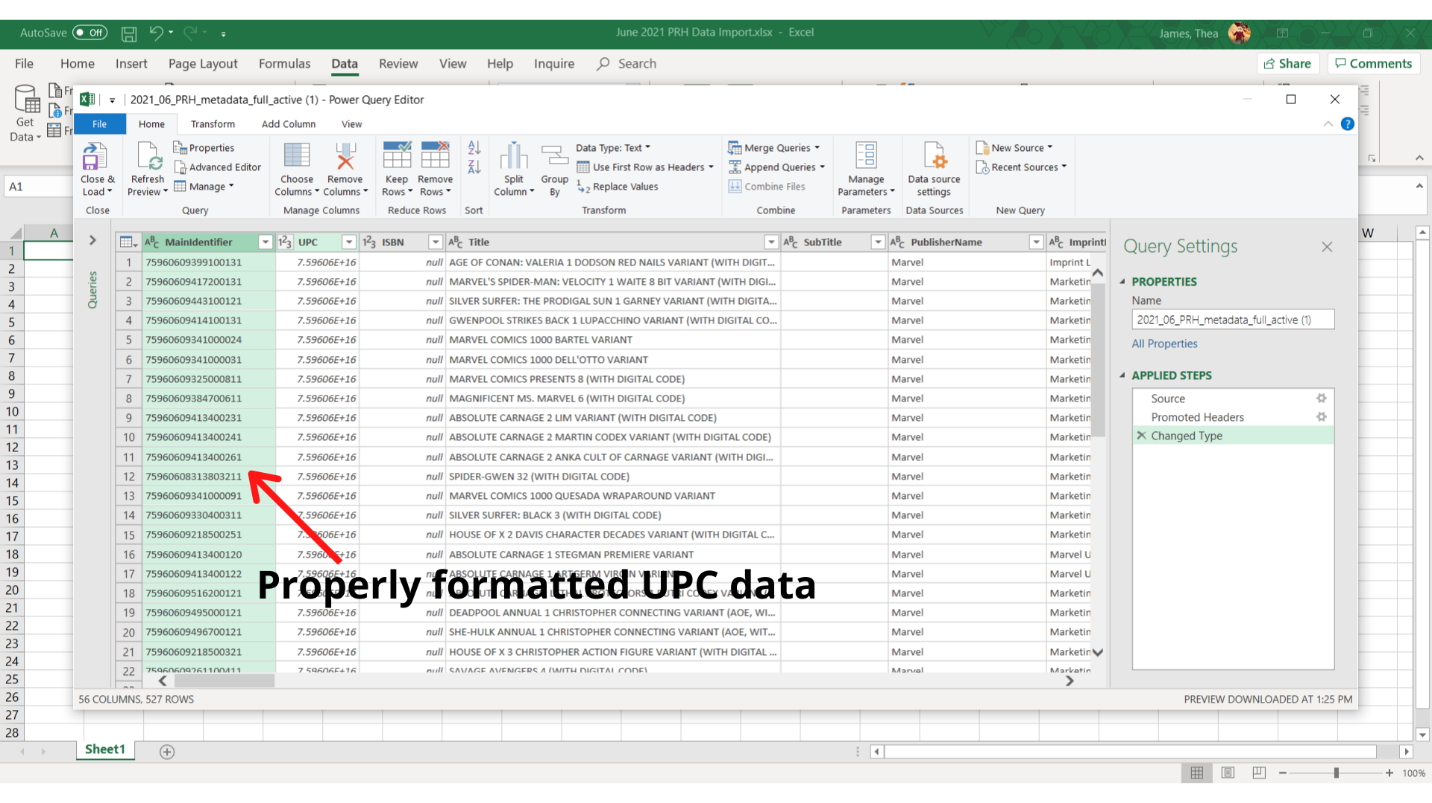 Repeat steps 6a and 6b for the following columns: UPC, ISBN, OrderRequirement, OrderRequirementUPC.Under the File menu, click Close and Load. 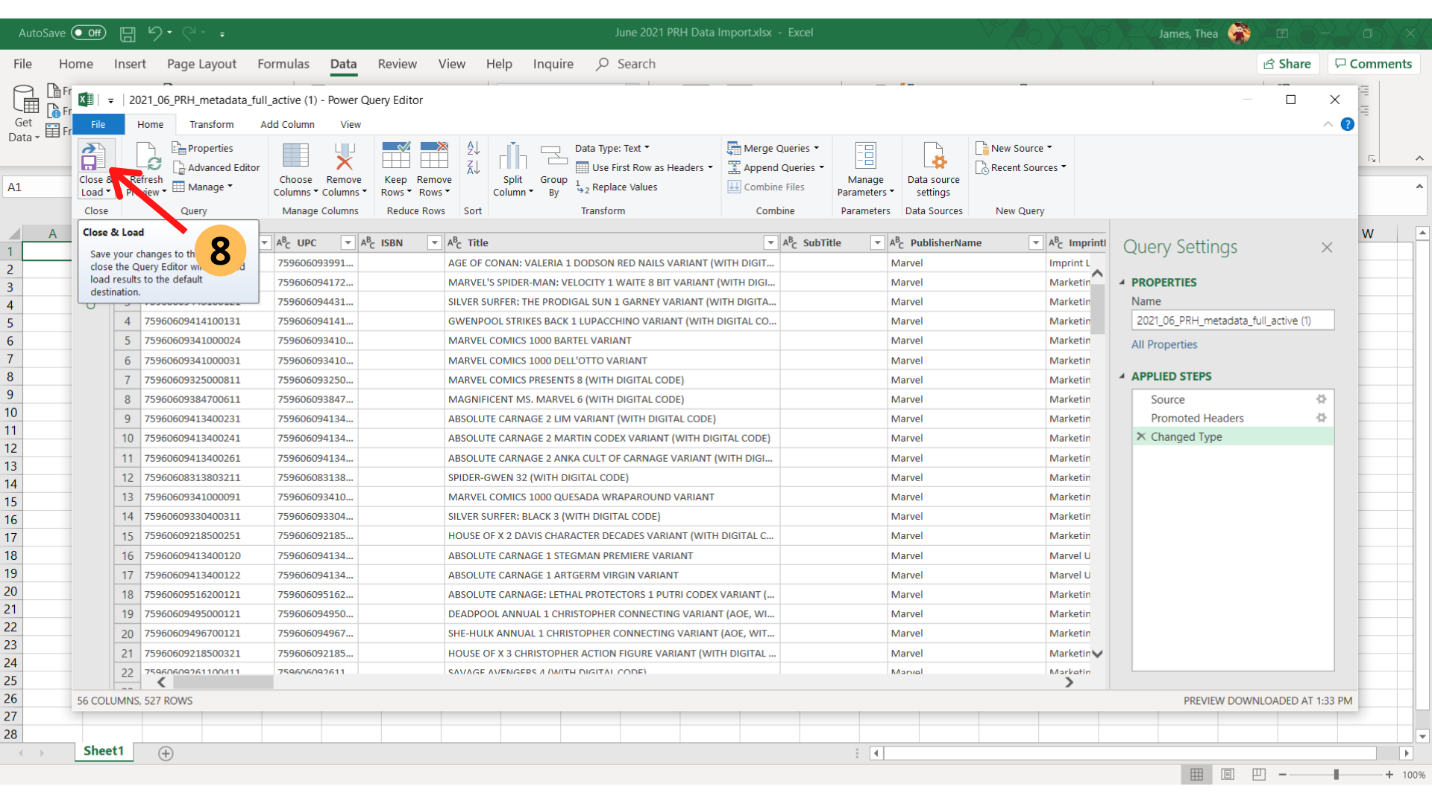 You should now have your properly formatted Excel import of the CSV Data File! Column PositionData Element1MainIdentifierColumn PositionData Element2UPCColumn PositionData Element3ISBNColumn PositionData Element4TitleColumn PositionData Element5SubtitleColumn PositionData Element6PublisherNameColumn PositionData Element7ImprintNameColumn PositionData Element8FormatCode9FormatDescriptionFormat CodeFormat DescriptionFormat CodeFormat DescriptionCBComic BookSKStickersTRTrade PaperbackTATattoosMMMass Market PaperbackTCTrading CardsMXMass Max PaperbackPSPosterPRMass Premium PaperbackGCGraphic Comic BoxHCHardcoverNONovelty ItemHCSLHardcover Slip CasedNTNon-TraditionalBXBoxed SetBESpiral BoundBXBRBoard Boxed SetBFPamphletBXDGDigest Boxed SetBIRag BookBXHCHardcover Boxed SetBJBath BookBXMMMass Market Boxed SetBKNovelty BookBXMXMass Max Boxed SetCCSheet map, flatBXPFDiary Boxed SetCGGeneral MerchandiseBXPRMass Premium Boxed SetDEGame CartridgeBXTRTrade Paper Boxed SetDWTablewareCLColoring BookFMOther apparelBRBoard BookFZNovelty BookLFLift-the-FlapJWJewelryPUPop-up BookLBTote bagSMScented BookPANotebookTFTouch & FeelPCCalendarCDAudio CDPDCardsCSAudio CassettePFDiaryDGDigest PaperbackPKPosterMGMixed MediaSTSticker BookXATrade-only MaterialWWMixed MediaBMBookmarkZAGeneral MerchandiseCACalendarZCSoft ToyCTCatalogZDToyCVCoverZEBoard GameLGLithographVIVideoPTPostcardColumn PositionData Element10SalesStatusCode11SalesStatusSales Status CodeSales StatusIPActiveCACancelledOPOut of PrintOSInactivePPPostponedRMRemainderedXDNot Our ProductColumn PositionData Element12SeriesNameColumn PositionData Element13SeriesCodeColumn PositionData Element14SeriesNumberColumn PositionData Element15ComicTypeComic TypeDescriptionONGOINGOngoing comic book series (not part of a limited series or crossover event, for example). This could be on a weekly or monthly cadence.TWICE MONTHLYTwice Monthly comic book series (not part of a limited series or crossover event, for example).LIMITEDLimited comic book series with a maximum number of planned issues in the series.ONE-SHOTOne-Shot comic book (could be part of a limited event, but not part of the sequential numbered series).Column PositionData Element16PriceUSD17PriceCADColumn PositionData Element18BISAC119BISAC1Description20BISAC221BISAC2Description22BISAC323BISAC3DescriptionBISAC1BISAC1DescriptionBISAC2BISAC2DescriptionBISAC3BISAC3DescriptionCGN004290Comics & Graphic Novels - Manga - SupernaturalCGN004280Comics & Graphic Novels - Manga - School LifeCGN004160Comics & Graphic Novels - Manga - Media Tie-InColumn PositionData Element24LanguagegrcAncient GreekitaItalianaraArabicjpnJapanesebaqBasquekorKoreanbenBengalilatLatincatCatalanmulMultiplechrCherokeeqlsNeutral Latin American SpanishchiChinesenorNorwegianhrvCroatianarcImperial Aramaic (700-300 BCE)czeCzechangOld EnglishdanDanishperPersian (Farsi)dutDutch; FlemishpolPolishdumDutch; MiddleporPortugueseengEnglishrusRussianestEstoniansamSamaritan AramaicfreFrenchsanSanskritgerGermanslvSloveniangreGreek, Modern (1453-)spaSpanishhebHebrewsweSwedishhinHinditamTamilhunHungarianturTurkishindIndonesianyidYiddishgleIrishColumn PositionData Element25AgeRangeAgeRangeDescriptionAgeRangeDescription00020-2 years07097-9 years00030-3 years07107-10 years01031-3 years07117-11 years02042-4 years07UP7 and up02052-5 years08098-9 years03053-5 years08108-10 years03063-6 years08118-11 years03073-7 years08128-12 years04064-6 years09129-12 years04074-7 years101410-14 years04084-8 years101710-17 years05065-6 years10UP10 and up05075-7 years121412-14 years05085-8 years12UP12 and up05095-9 years131713-17 years06076-7 years13UP13 and up06086-8 years14UP14 and up06096-9 years16UP16 and up07087-8 years18UP18 and upColumn PositionData Element26MediaRatingMedia RatingDescriptionExplicit ContentAppropriate for readers age 18 and older.MatureAppropriate for readers age 17 and older. May contain intense violence, extensive profanity, nudity, sexual themes and other content suitable only for older readers.Parental AdvisoryAppropriate for 15 and up. Similar to T+, but featuring more mature themes and/or more graphic imagery. Recommended for teen and adult readers.Parental AdvisorySLCSame as Parental Advisory, but contains Strong Language Content. Rated T+Appropriate for readers age 15 and older. May contain moderate violence, mild profanity, graphic imagery and/or suggestive themes.Rated TAppropriate for readers age 12 and older. May contain mild violence, language and/or suggestive themes.No RatingNo media rating for this item.[null/blank]No media rating for this item.Column PositionData Element27FOCDateColumn PositionData Element28OnSaleDateColumn PositionData Element29CatalogDateColumn PositionData Element30RelistedColumn PositionData Element31RecatalogDateColumn PositionData Element32ReissueCatalogDateColumn PositionData Element33RelistedColumn PositionData Element34VariantTypeItem TypeDescriptionPrimary TitleThis could be either the primary copy of an issue OR the primary reprint of an issue, which will have a separate UPC but could still be in the title family. Variant TitleAny title with a variant cover. Party VariantPromotional opportunity offered by some publishers several times a year to have a launch party for particular issues. The Party Variant has its own cover and will be linked to a number of promotional items, some of which are provided for free upon ordering the Party Variant and some of which are available for purchase once you have ordered the party variant.Party Sketch VariantA version of the party variant that uses the black and white sketch of the party variant cover for its cover.Promotional ItemMarvel has a variety of promotional items.  Most of these are provided to retailers on a monthly schedule with quantities determined by the size of the retailer.  They will often also be available for sale to any retailer who wants to purchase more than their usual allotment.Retailer VariantVariant available exclusively at a certain retailer.Non-Book ItemTo Be ConfirmedColumn PositionData Element35OrderRequirement36OrderRequirementUPCOrderRequirementDescriptionOrder AllYou may order as many copies of this cover as you want1:nYou may order 1 variant for every n copies you purchase between the combined total of the item’s covers, excluding ratio variants OrderRequirementOrderRequirementUPC1:5075960608857704611OrderRequirementOrderRequirementUPC1:25Column PositionData Element37WriterColumn PositionData Element38ArtistColumn PositionData Element39CoverArtistColumn PositionData Element40ColoristColumn PositionData Element41InkerColumn PositionData Element42ColoristOrInkerColumn PositionData Element43ContributorColumn PositionData Element44AllContributorsColumn PositionData Element45PageCountColumn PositionData Element46CartonQuantityColumn PositionData Element47Width48HeightWidthHeight6.62510.1875 Column PositionData Element49DescriptionColumn PositionData Element50ContributorBioColumn PositionData Element51SalesRestrictionsSalesRestrictionsDescriptionWorldThe item may be sold throughout the world.US/CAN (No Open Mkt)The item may be sold in the US and Canada only.US OnlyThe item may be sold in the US only.World except CanadaThe item may be sold throughout the world, except Canada.Canada OnlyThe item may be sold in Canada onlyCanada and Open MktThe item may be sold in Canada and Open Market territories onlyUS, Canada, Open MktThe item may be sold in the Us, Canada and any Open Market territories only.US, CAN, OpnMkt (No EU)The item may be sold in the US, Canada, and any Open Market territories aside from countries belonging to the European UnionWorld except UKThe item may be sold throughout the world except for the UK.World except AU/NZThe item may be sold throughout the world except for Australia and New Zealand World except Opn MktThe item may be sold throughout the world except for any Open Market territoriesColumn PositionData Element52TitleFamilyIDColumn PositionData Element53CoverAvailableColumn PositionData Element54CoverColorCoverColorDescriptionblack and whiteFront cover of item only contains black, white, or gray colorscolorFront cover of item contains any color other than black, white, or grayColumn PositionData Element55CoverLinkColumn PositionData Element56CoverUpdateDateColumn PositionData Element57MaxOrderQuantityMaxOrderQuantityDescriptionNo LimitYou may order as many copies of this item as you wantnYou may order up to a maximum of n copies of this itemColumn PositionData ElementCorresponding Diamond FieldCorresonding Lunar Field1MainIdentifierUPC_NO; SHORT_ISBNUPC; ISBN2UPCUPC_NOUPC3ISBNSHORT_ISBNISBN4TitleFULL_TITLETitle5Subtitle6PublisherNamePUBLISHERPublisher7ImprintNameImprintCode8FormatCodeFormatCode9FormatNameCATEGORYItemCategory; ProductCategory; CoverType10SalesStatusCode11SalesStatus12SeriesNameMAIN_DESCMainDesc13SeriesCodeSERIES_CODESeriesCode14SeriesNumberISSUE_NO ; VOLUME_TAGIssueNumber15ComicTypeMAX_ISSUEMaxIssue16PriceUSDPRICERetail17PriceCAD18BISAC1GENRE19BISAC1DescriptionGENRE20BISAC2GENRE21BISAC2DescriptionGENRE22BISAC3GENRE23BISAC3DescriptionGENRE24Language25AgeRange26MediaRatingMATURE, ADULTAdult; Mature; Rating; T-Number27FOCDatePRNT_DATEFOCDate28OnSaleDateInStoreDate29CatalogDateOFFERED_DATE30RelistedOAO/A31RecatalogDate32ReissueCatalogDate33ReissueRESOL34VariantTypeVARIANT_DESCVariantType35OrderRequirementORDER_FORM_NOTESOrderFormNotes36OrderRequirementUPCORDER_FORM_NOTES37WriterWRITERWriter38ArtistARTISTArtist39CoverArtistCOVER_ARTISTCoverArtist40ColoristCOLORISTColor41Inker42Colorist or Inker43Contributor44AllContributorsCONTRIBUTORS [In Previews DB file]45PageCountPAGENumberOfPages46CartonQuantityBOX_PER_CASECartonCount47WidthUNIT_WIDTHTrimSize48HeightUNIT_HEIGHTTrimSize49DescriptionDESCRIPTION [In Previews DB file]Description50ContributorBio51SalesRestrictions52TitleFamilyID53CoverAvailable54CoverColor55CoverLink56CoverUpdateDate57MaxOrderQuantityMainIdentifier75960609341000049MainIdentifier7.59606E+16MainIdentifier75960609341000000